	   Contest Pregame EAP Review (PEAPR) Report Template     	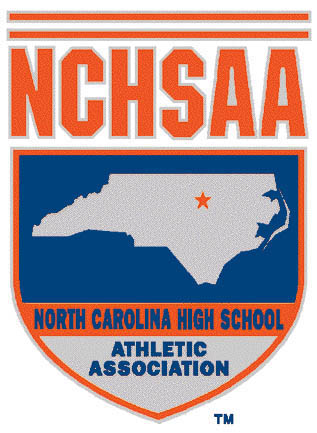 NCHSAA strongly recommends for a PEAPR report to be completed by the home team’s Licensed Athletic Trainer (LAT) and/or First Responder (FR) or Gameday Administrator with a copy made available to the visiting team.  In an effort to save time you are encouraged to complete as much of the report as possible prior to attending the PEAPR at the event site.  It is not necessary to send this report to the NCHSAA, however, please save this report and provide it to the NCHSAA upon request.Game InformationDate:			  									Opponent:		  									Gameday Administrator or DesigneeName:			  									          Cell:			  									LAT/FR InformationHome Name(s):	  									Home Cell:		  									Visiting Name(s):	  									Visiting Cell:		  									Additional Medical Personnel	Name(s)/Role:	  									Emergency Action Plan (EAP)Plan Reviewed:		 Yes			 NoLocation Identified:		 Yes			 NoInclement WeatherSafe Shelter & Evacuation Route Identified:		 Yes			 NoIndividual Designated to Monitor:				 Yes			 NoName/Title:	  									Cell:		  									Individual Designated to Notify Lead Official:		 Yes			 NoName/Title:	  									Cell:		  									Wet Bulb Globe TemperatureReading at Beginning of Contest:	  		